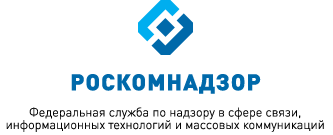 МОНИТОРИНГ ИЗМЕНЕНИЙ ОТРАСЛЕВОГО ЗАКОНОДАТЕЛЬСТВА ЗА ПЕРИОД С 01.11.2017 ПО 01.12.2017(подготовлен Правовым управлением Роскомнадзора) выпуск 56ВКЛЮЧАЕТ В СЕБЯ:Акты РоскомнадзораРязъяснения, размещенные на официальном сайте РоскомнадзораАкты, размещённые на официальном сайте http://regulation.gov.ru/ в целях прохождения общественного обсуждения и независимой антикоррупционной экспертизыПрочие нормативные правовые акты и документы Ноябрь2 0 1 7АКТЫ РОСКОМНАДЗОРАРоскомнадзорИнформация Федеральной службы по надзору в сфере связи, информационных технологий и массовых коммуникаций от 8 ноября 2017 г. : «Должны ли интернет-магазины требовать согласие покупателя на обработку персональных данных - ответ на часто поступающие вопросы граждан»Персональные данные граждан обрабатываются только с их согласия, если иное не установлено законодательством. Интернет-магазины такое согласие получать должны, если правоотношения с пользователем не оформлены в виде акцепта публичной оферты либо в виде иных форм договорных отношений.Согласие может быть получено посредством проставления галочки пользователем в соответствующей веб-форме. Однако в случае обработки биометрических и специальных категорий персональных данных, а также при передаче на территорию государства, не обеспечивающего адекватную защиту персональных данных, согласие должно быть оформлено в письменной форме.Интернет-магазины, осуществляющие обработку персональных данных покупателей, обязаны разместить на своем сайте документ, определяющий политику оператора в отношении данной процедуры, а также обеспечить локализацию персональных данных российских пользователей на территории нашего государства.Информация Федеральной службы по надзору в сфере связи, информационных технологий и массовых коммуникаций от 3 ноября 2017 г. : «Дополнительные разъяснения гражданам о порядке получения почтовых отправлений»Роскомнадзор разъяснил, что требование Почты России указывать паспортные данные на оборотной стороне извещения формы 22 при получении заказных писем противоречит законодательству.При получении всех остальных почтовых отправлений указывать паспортные данные в извещении необходимо.Информация Федеральной службы по надзору в сфере связи, информационных технологий и массовых коммуникаций от 6 ноября 2017 г. : «Законно ли сайты размещают персональные данные участников судебных процессов?»Разъяснены особенности размещения в интернете текстов судебных актов.Из последних исключаются персональные данные в целях обеспечения безопасности участников судебного процесса и защиты государственной и иной охраняемой законом тайны. Вместо исключенных персональных данных используются инициалы, псевдонимы и другие обозначения, которые не позволяют идентифицировать участников судебного процесса.В случае обнаружения в интернете текста судебного акта, содержащего персональные данные в объеме, превышающим установленный порядок, гражданин вправе обратиться в Роскомнадзор с требованием об удалении таких данных.Обратиться в Роскомнадзор возможно через официальную форму на сайте.Информация Федеральной службы по надзору в сфере связи, информационных технологий и массовых коммуникаций от 11 ноября 2017 г. : «ВНИМАНИЮ ГРАЖДАН: о правомерности телефонных звонков коллекторов должникам кредитных организаций»Роскомнадзор разъясняет, что кредиторы вправе звонить по телефону должнику с целью побудить его вернуть просроченную задолженность только с согласия самого должника или любых других лиц, действующих от его имени и (или) в его интересах. Отсутствие волеизъявления должника или указанных лиц делает такие телефонные звонки незаконными.Пострадавшие от неправомерных действий граждане вправе обратиться в Роскомнадзор как в уполномоченный орган по защите прав субъектов персональных данных. Обращение можно подать в электронном виде, приложив к нему подтверждающие материалы.Информация Федеральной службы по надзору в сфере связи, информационных технологий и массовых коммуникаций от 9 ноября 2017 г. : «Требования Регламента Европейского союза по защите персональных данных не будут распространяться на российских операторов, работающих в России»Сообщается, что вступающий в силу в мае 2018 г. Регламент Европейского союза по защите персональных данных не будет распространяться на российских операторов, ведущих деятельность на территории России. На них распространяется действие российских законов в этой сфере.Это связано с тем, что Россия не является участницей международных договоров с ЕС, устанавливающих порядок обработки персональных данных применительно к российским операторам.Информация Федеральной службы по надзору в сфере связи, информационных технологий и массовых коммуникаций от 14 ноября 2017 г. : «Вниманию граждан: разъяснения о правомерности телефонных звонков третьим лицам с целью возврата просроченной кредиторской задолженности»Разъяснено, что действия кредиторов (или лиц, действующих по их поручению) в отношении третьих лиц (членов семьи должника, соседей и др.), совершаемые против согласия последних, незаконны. Речь идет, например, о телефонных звонках с целью принудить третьи лица выплатить кредиторскую задолженность.При выявлении подобных фактов граждане вправе обратиться в Роскомнадзор, приложив соответствующие материалы.Информация Федеральной службы по надзору в сфере связи, информационных технологий и массовых коммуникаций от 20 ноября 2017 г. : «ВНИМАНИЮ ГРАЖДАН: разъяснения в связи с использованием паспортных данных граждан для незаконного оформления микрозаймов на других лиц»Роскомнадзор является уполномоченным органом по защите прав субъектов персональных данных.Данному ведомству удается добиваться прекращения действий микрофинансовых организаций в отношении лиц, чьи персональные данные были незаконно использованы при оформлении микрозаймов.Если граждане столкнулись с фактами взыскания задолженности по кредиту, полученному по их паспортным данным другими лицами, они могут обратиться с жалобой в Роскомнадзор. 


Информация Федеральной службы по надзору в сфере связи, информационных технологий и массовых коммуникаций от 15 ноября 
2017 г. : «О размещении личных данных потребителей коммунальных услуг на сайтах управляющих компаний»Управляющая компания вправе уведомить жильца о коммунальной задолженности, публикуя соответствующие сведения на своем сайте.Если список должников размещен в объеме «номер квартиры» и «сумма задолженности», законодательство в области персональных данных не нарушается. Вместе с тем указание дополнительных сведений (ФИО), которые позволяют отнести их к конкретному физическому лицу, является грубым нарушением.Информация Федеральной службы по надзору в сфере связи, информационных технологий и массовых коммуникаций от 21 ноября 2017 г. : «С 1 января Роскомнадзор прекращает выдачу свидетельств о регистрации СМИ»Роскомнадзор сообщает, что с 1 января 2018 г. свидетельства о регистрации СМИ выдаваться не будут. СМИ будет считаться зарегистрированным с даты принятия решения о регистрации СМИ и внесения соответствующей записи в реестр зарегистрированных СМИ. На основании решения о регистрации средства массовой информации заявителю будет выдаваться выписка из реестра зарегистрированных средств массовой информации.Срок рассмотрения заявления о регистрации СМИ составит 30 рабочих дней с даты его поступления.АКТЫ РОСКОМНАДЗОРА, РАЗМЕЩЕННЫЕ НА ОФИЦИАЛЬНОМ  САЙТЕ http://regulation.gov.ru/ В ЦЕЛЯХ ПРОХОЖДЕНИЯ ПРОЦЕДУРЫ 
ОБЩЕСТВЕННОГО ОБСУЖДЕНИЯ И НЕЗАВИСИМОЙ АНТИКОРРУПЦИОННОЙ ЭКСПЕРТИЗЫ Проект приказа Роскомнадзора «Об утверждении формы выписки из реестра зарегистрированных средств массовой информации» (размещён на официальном сайте http://regulation.gov.ru/ в целях прохождения общественного обсуждения и независимой антикоррупционной экспертизы в период с 15 ноября 2017 г. по 29 ноября 2017 г. - ID проекта: 01/02/11-17/00075157).Проект приказа Роскомнадзора «Об утверждении порядка подачи заявления о регистрации средства массовой информации»(размещён на официальном сайте http://regulation.gov.ru/ в целях прохождения общественного обсуждения и независимой антикоррупционной экспертизы в период с 15 ноября 2017 г. по 29 ноября 2017 г. - ID проекта: 01/02/11-17/00075153).Проект приказа Роскомнадзора «О признании утратившим силу приказа Роскомнадзора от 21 ноября 2011 г. № 1035 «Об утверждении формы свидетельства о регистрации средства массовой информации»»(размещён на официальном сайте http://regulation.gov.ru/ в целях прохождения общественного обсуждения и независимой антикоррупционной экспертизы в период с 15 ноября 2017 г. по 29 ноября 2017 г. - ID проекта: 01/02/11-17/00075168).Проект приказа «О внесении изменений в приказ Роскомнадзора от          21 ноября 2011 г.  № 1036 «Об утверждении порядка ведения регистрирующим органом реестра зарегистрированных средств массовой информации» (в части исключения положений, касающихся перерегистрации СМИ и свидетельства о регистрации СМИ)(размещён на официальном сайте http://regulation.gov.ru/ в целях прохождения общественного обсуждения и независимой антикоррупционной экспертизы в период с 15 ноября 2017 г. по 29 ноября 2017 г. - ID проекта: 01/02/11-17/00075169).       АКТЫ ПО ОСНОВНЫМ ВИДАМ ДЕЯТЕЛЬНОСТИ РОСКОМНАДЗОРАФедеральный закон от 25 ноября 2017 г. № 327-ФЗ
«О внесении изменений в статьи 10.4 и 15.3 Федерального закона 
«Об информации, информационных технологиях и о защите информации» и статью 6 Закона Российской Федерации 
«О средствах массовой информации»Федеральным законом от 25 ноября 2017 г. № 327-ФЗ Генеральный прокурор Российской Федерации и его заместители наделены полномочиями по направлению в Роскомнадзор требований об ограничении доступа к информационным ресурсам, распространяющим материалы  иностранных или международных неправительственных организаций, деятельность которых признана нежелательной на территории Российской Федерации, а также сведений, позволяющих получить доступ к указанным материалам.Кроме того, в статью 6 Закона Российской Федерации от 27.12.1991 № 2124-1 «О средствах массовой информации» вводятся части 3 и 4, регулирующие статус иностранного средства массовой информации, выполняющего функции иностранного агента. Так, иностранная организация, распространяющая предназначенные для неопределённого круга лиц материалы, может быть признана иностранным средством массовой информации, выполняющего функции иностранного агента, если она получает денежные средства и (или) иное имущество от иностранных государств, их государственных органов, международных и иностранных организаций, иностранных граждан, лиц без гражданства либо уполномоченных ими лиц и (или) от российских юридических лиц, получающих денежные средства и (или) иное имущество от указанных источников.При этом установлено, что к указанным субъектам могут применяться положения законодательства, регулирующие правовой статус некоммерческой организации, выполняющей функции иностранного агента.	Постановление Правительства Российской Федерации от 22 ноября 2017 г. № 1413 «О перечне документов, свидетельствующих о соблюдении владельцем аудиовизуального сервиса требований части 7 статьи 10.5 Федерального закона «Об информации, информационных технологиях и о защите информации», а также о форме и порядке направления в федеральный орган исполнительной власти, осуществляющий функции по контролю и надзору в сфере средств массовой информации, массовых коммуникаций, информационных технологий и связи, таких документов»В рамках реализации пункта 2 части 2 статьи 15.8 Федерального закона от 27.07.2006 № 149-ФЗ «Об информации, информационных технологиях и о защите информации» Правительством Российской Федерации установлен перечень документов, свидетельствующих о соблюдении владельцем аудиовизуального сервиса требований части 7 статьи 10.5 Федерального закона «Об информации, информационных технологиях и о защите информации», устанавливающих ограничение иностранного участия во владении аудиовизуальным сервисом, а также форма и порядок направления таких документов в Роскомнадзор.Так, в целях подтверждения соответствия владельца аудиовизуального сервиса вышеуказанным требованиям им предоставляется заявление, содержащее сведения об аудиовизуальном сервисе и о его владельце, выписка из торгового реестра государства регистрации или иной эквивалентный документ в соответствии с законодательством государства регистрации учредителя (участника) юридического лица, копия документа, удостоверяющего личность (для физических лиц), а также документы, свидетельствующие о прямом или косвенном контроле, при их наличии.Вышеперечисленные документы могут быть представлены в Роскомнадзор лично, почтовым отправлением или в электронном виде посредством заполнения формы, размещенной на официальном сайте Роскомнадзора в сети «Интернет», с использованием усиленной квалифицированной электронной подписи владельца аудиовизуального сервиса.При этом документы, составленные на иностранном языке, должны быть легализованы в установленном порядке, переведены на русский язык и перевод должен быть нотариально удостоверен.Постановление Правительства Российской Федерации от 23 ноября 2017 г. № 1418 «Об утверждении Правил взаимодействия Федеральной службы по надзору в сфере связи, информационных технологий и массовых коммуникаций с федеральными органами исполнительной власти, осуществляющими оперативно-разыскную деятельность или обеспечение безопасности Российской Федерации, в целях получения информации об информационно-телекоммуникационных сетях, информационных ресурсах, посредством которых обеспечивается доступ к информационным ресурсам, информационно-телекоммуникационным сетям, доступ к которым ограничен на территории Российской Федерации» В рамках реализации пункта 2 части 2 статьи 15.8 Федерального закона от 27.07.2006 № 149-ФЗ «Об информации, информационных технологиях и о защите информации» Правительством Российской Федерации установлен порядок взаимодействия Роскомнадзора с федеральными органами исполнительной власти, осуществляющими оперативно-разыскную деятельность или обеспечение безопасности Российской Федерации, в целях получения информации об информационно-телекоммуникационных сетях, информационных ресурсах, посредством которых обеспечивается доступ к ресурсам, сетям, доступ к которым ограничен.Вышеуказанное взаимодействие осуществляется посредством информационной системы взаимодействия.Федеральный закон от 27 ноября 2017 г. № 355-ФЗ
«О внесении изменений в Федеральный закон «О порядке рассмотрения обращений граждан Российской Федерации»В Закон о порядке рассмотрения обращений граждан внесены изменения.Ответ на электронное обращение направляется только по адресу электронной почты. Гражданин может приложить к такому обращению необходимые документы и материалы только в электронной форме.Ранее было предусмотрено, что на электронное обращение ответ может быть дан как в электронной, так и в письменной форме. Гражданин мог приложить необходимые документы и материалы не только в электронной форме, но и направить их в письменном виде. В результате возникали сложности при соблюдении установленных сроков.Предусмотрено, что ответ на обращение, затрагивающее интересы неопределенного круга лиц, может быть размещен на официальном сайте соответствующего госоргана или органа местного самоуправления.При поступлении письменного обращения, содержащего вопрос, ответ на который размещен на сайте, гражданину сообщают электронный адрес.Кроме того, гражданин может получить ответ в письменной форме, размещенный на официальном сайте органа. Если текст письменного обращения не позволяет определить суть предложения, заявления или жалобы, на него не будут отвечать и его не будут направлять на рассмотрение в госорган, орган местного самоуправления или должностному лицу. Об этом в течение 7 дней сообщат гражданину.Предоставленный материал был подготовлен с использованием информации из электронной нормативно-правовой базы «ГАРАНТ».